ピースアクション我孫子　　　　　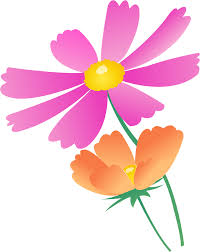 映像鑑賞トークシェアピースアクション我孫子――――「安保関連法」を契機にして、今年６月　我孫子の自立した市民が立ち上げたグループです。戦争を否定し、平和を尊ぶ――――やさしいようで、持続するのに困難なこの志を、もっとも価値ある人間の行為の一つと、私たちは考えています。映像を観ながら――――　　ひからびた言葉ではなく、生きた言葉で、思いのまゝに語り合いましょう。　　じぐざぐであっても　それが平和への近道と　き　　１１月１７日（木）１３時～１５時ところ　　アビスタ第１学習室み　る　　DVD　樋口陽一さんとSEALDｓメンバー「立憲主義と安保法制」申込不要、参加費無料　問合せ先　井上　７１８４－１７７９　　小川　７１８９－３３９９　但見peaceactiona@gmail.com